Уважаемые  руководители!В соответствии с письмом Министерства образования и молодежной политики Свердловской области от 21.09.2020г. № 10614 «О профилактике детского дорожно-транспортного травматизма», в рамках организации работы по профилактике детского дорожно-транспортного травматизма, УГИБДДГУ МВД России по Свердловской области проведен дифференцированный анализ дорожно-транспортных происшествий, зарегистрированных на территории Свердловской области за 8 месяцев 2020 года, с участием несовершеннолетних (приложение).На территории Свердловской области за период с января по август 2020 года зарегистрировано 195 ДТП с участием детей, в которых 219 детей получили травмы различной степени тяжести и два ребенка погибли.40% (86) пострадавших детей приходится на среднее школьное звено, 30% (67) на дошкольный возраст и 30% (66) на начальную школу, при этом большая  часть детей пострадала в качестве пассажиров транспортных средств.С участием детей-пешеходов зарегистрировано 69 ДТП, в которых пострадали 74 несовершеннолетних.  При этом каждый второй наезд на ребенка (26 ДТП) совершен на пешеходном переходе.За указанный период с участием детей-велосипедистов зарегистрировано 16 ДТП, в которых травмировано 16 детей, из них 12 пострадали по собственной неосторожности.Дополнительно сообщается, что 12.09.2020 года на территории Волчанского городского округа в результате наезда транспортного средства погибла несовершеннолетняя девочка- пешеход. Сотрудниками Госавтоинспекции Свердловской области было установлено, что в нарушении правил дорожного движения ребенок двигался по краю проезжей части попутно движению транспортных средств, световозвращающие элементы на верхней одежде ребенка отсутствовали.В связи с вышеизложенным рекомендую в новом 2020/2021 учебном году уделить вопросам профилактики детского дорожно-транспортного травматизма пристальное внимание с учетом ранее направленных рекомендаций, в том числе в рамках проведения недели безопасности дорожного движения (исх. от 21.09.20 № 263).Приложение: на 9 л. в 1 экз.Начальник Управления образования Ирбитского МО                               Н.В.ЧеремисинаМурашкин Иван Валентинович (34355) 6-38-96 (доб. 919#)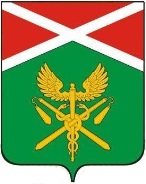 Ирбитское  муниципальное образованиеУправление образованияИрбитского муниципального образованияСоветская ул., д. 100,  г. Ирбит,  623850 Тел./факс  (34355) 6-38-96 (доб. 909#)E-mail: rupro@list.ruОКПО 02116340, ОГРН 1026600878237,                   ИНН 6642002154   от  08.10.2020 г. №   705Руководителям образовательных организацийО профилактике ДДТТ